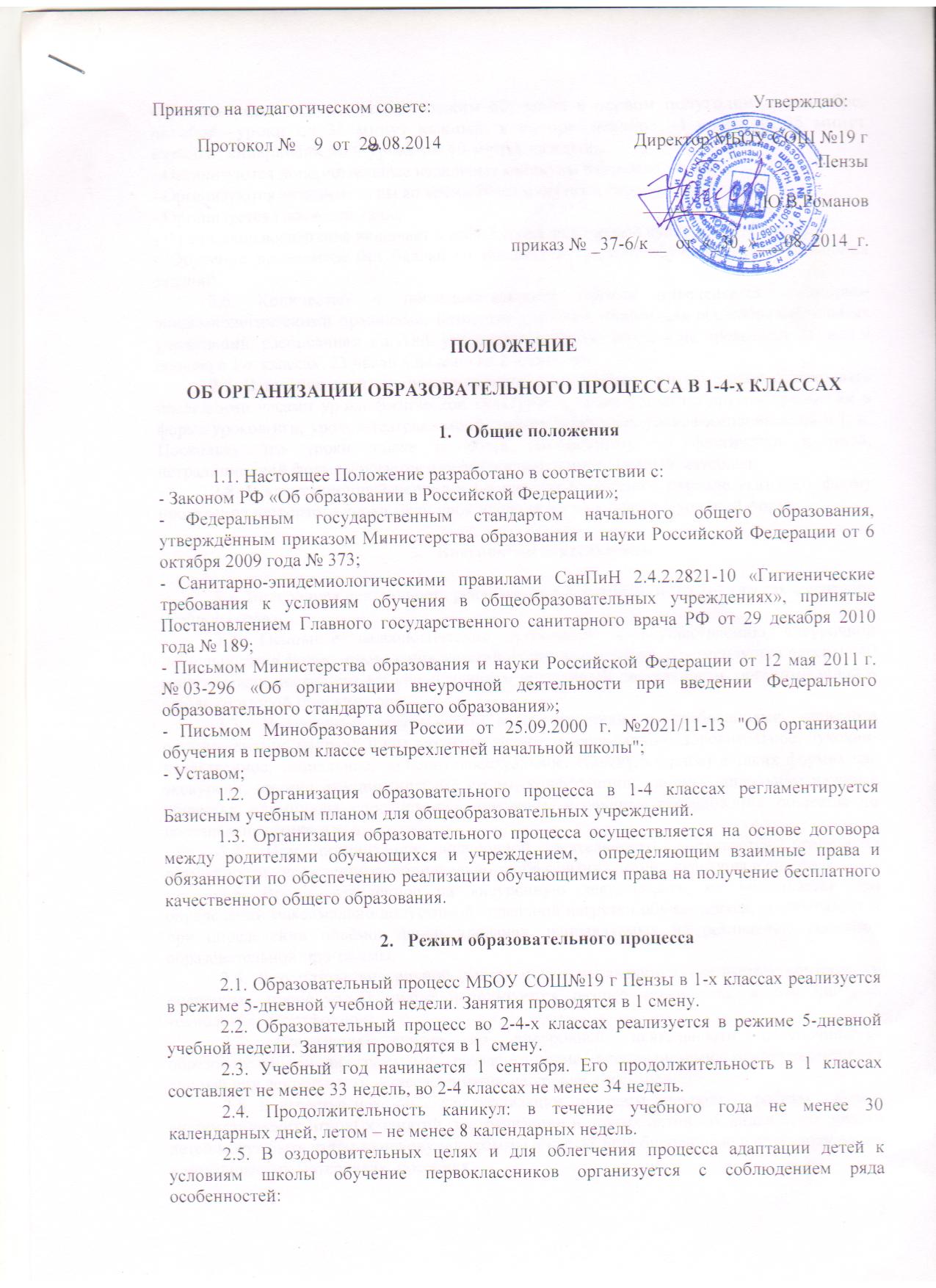 Общие положения1.1. Настоящее Положение разработано в соответствии с:- Законом РФ «Об образовании в Российской Федерации»;- Федеральным государственным стандартом начального общего образования, утверждённым приказом Министерства образования и науки Российской Федерации от 6 октября 2009 года № 373;- Санитарно-эпидемиологическими правилами СанПиН 2.4.2.2821-10 «Гигиенические требования к условиям обучения в общеобразовательных учреждениях», принятые Постановлением Главного государственного санитарного врача РФ от 29 декабря 2010 года № 189;- Письмом Министерства образования и науки Российской Федерации от 12 мая . № 03-296 «Об организации внеурочной деятельности при введении Федерального образовательного стандарта общего образования»; - Письмом Минобразования России от 25.09.2000 г. №2021/11-13 "Об организации обучения в первом классе четырехлетней начальной школы";- Уставом;1.2. Организация образовательного процесса в 1-4 классах регламентируется Базисным учебным планом для общеобразовательных учреждений.1.3. Организация образовательного процесса осуществляется на основе договора между родителями обучающихся и учреждением,  определяющим взаимные права и обязанности по обеспечению реализации обучающимися права на получение бесплатного качественного общего образования.Режим образовательного процесса2.1. Образовательный процесс МБОУ СОШ№19 г Пензы в 1-х классах реализуется в режиме 5-дневной учебной недели. Занятия проводятся в 1 смену. 2.2. Образовательный процесс во 2-4-х классах реализуется в режиме 5-дневной учебной недели. Занятия проводятся в 1  смену. 2.3. Учебный год начинается 1 сентября. Его продолжительность в 1 классах составляет не менее 33 недель, во 2-4 классах не менее 34 недель.2.4. Продолжительность каникул: в течение учебного года не менее 30 календарных дней, летом – не менее 8 календарных недель.2.5. В оздоровительных целях и для облегчения процесса адаптации детей к условиям школы обучение первоклассников организуется с соблюдением ряда особенностей:- Используется «ступенчатый» режим обучения в первом полугодии: в сентябре, октябре –уроки по 35 минут каждый; в ноябре, декабре –4 урока по 35 минут каждый; январь-май по 4 урока по 40 минут каждый. - Организуются дополнительные недельные каникулы в феврале месяце.- Организуются активные игры во время 20-ти минутных перемен.- Организуется горячее питание.- Физическое воспитание включает в себя 3 урока физической культуры (1-4 класс).- Обучение проводится без балльного оценивания знаний обучающихся и домашних заданий.2.6. Количество и последовательность уроков определяется санитарно-эпидемиологическими правилами, Базисным учебным планом для общеобразовательных учреждений, расписанием занятий, утвержденным директором и не превышает 21 часа в неделю в 1-х классах, 23 часов в неделю во 2-4 классах.2.7. В течение адаптационного периода в 1-х классах учитель может планировать последними часами уроки физической культуры, а также уроки по другим предметам в форме уроков-игр, уроков-театрализаций, уроков-экскурсий, уроков-импровизаций и т. п. Поскольку эти уроки также являются обучающими, то фактически в иной, нетрадиционной форме изучается или закрепляется программный материал. 2.8. В адаптационный период в 1-х классах в классном журнале указывать форму проведения четвёртого урока, если урок проводится не в классно-урочной форме. Внеурочная деятельность3.1. Внеурочная деятельность реализуется в 1-х классе  и  во 2-4 классах с сентября учебного года.3.2. Основные валеологические требования к осуществлению внеурочной деятельности в форме  проведения занятий отличных от урока, рекомендуется перерыв 40 минут между последним уроком и началом внеурочной деятельности, организованной в школе во второй половине дня.3.3. Внеурочная деятельность в соответствии с требованиями стандарта организуется по направлениям развития личности (спортивно-оздоровительное, духовно-нравственное, социальное, общеинтеллектуальное, общекультурное) в таких формах как экскурсии, кружки, секции, круглые столы, конференции, диспуты, школьные научные общества, олимпиады, соревнования, поисковые и научные исследования, общественно полезные практики и т. д.3.4. При организации внеурочной деятельности допускается реализация возможности учреждений дополнительного образования детей,  культуры и спорта. 3.5. Время, отведённое на внеурочную деятельность, не учитывается при определении максимально допустимой недельной нагрузки обучающихся, но учитывается при определении объёмов финансирования, направляемых на реализацию основной образовательной программы. 3.6. Результаты внеурочной деятельности не являются предметом контрольно-оценочных процедур. В школе используются разные технологии, в том числе и технология «Портфолио».3.7. Реализация курсов во внеурочной деятельности обеспечивается образовательными программами, разработанными специалистами, осуществляющими данный вид деятельности, утвержденными на уровне директора. 3.8. В качестве исходных для реализации программ внеурочной работы в форме систематических игровых занятий, театрализации и других активных видов деятельности детей могут быть взяты за основу программы и курсы, апробированные и опубликованные в методических материалах, пособиях.3.9. Специалисты, реализующие данные программы, могут являются педагогами лицея или педагогами образовательных учреждений дополнительного образования детей , культуры и спорта и иметь соответствующую курсовую подготовку.Оценка достижений планируемых результатов4.1. В первом классе начальной школы исключается система балльного (отметочного) оценивания. Недопустимо также использование любой знаковой символики, заменяющей цифровую отметку (звездочки, самолетики, солнышки и пр.). Допускается лишь словесная объяснительная оценка. Кроме этого, нельзя при неправильном ответе ученика говорить «не думал», «не старался», «неверно», лучше обходиться репликами «ты так думаешь», «это твое мнение», «давай послушаем других» и т. д. 4.2. В первом классе оценка предметных результатов проводится учителями первых классов в виде стартовой диагностики, наблюдений, промежуточных проверочных работ по математике и письму в течение учебного года, с целью накопительной системы оценки, информирования родителей о степени адаптации первоклассников к учебной деятельности и степени усвоении учебной программы в течение учебного года.  4.3. В конце первого года обучения администрацией проводится оценка предметных результатов через контрольные работы по русскому языку, математике, через проверку техники чтения, через комплексную работу, включающую предметные области русского языка, математики, литературного чтения, окружающего мира.4.4. Отражается оценка предметных результатов в портфолио учащегося.4.5. В портфолио учеников целесообразно включить следующие материалы:- Выборки детских работ – формальных и творческих, выполненных в ходе образовательных учебных занятий по всем изучаемым предметам, а так же в ходе факультативных занятий, реализуемых в рамках образовательной программы школы.- Систематизированные материалы наблюдений за процессом овладения универсальными действиями, которые ведут учителя первых классов, учителя-предметники, педагог-психолог и другие непосредственные участники образовательного процесса.- Материалы, характеризующие достижения учащихся во внеучебной (школьной, внешкольной) и досуговой деятельности. 4.6. В течение обучения в начальных классах в рамках системы внутренней оценки проводится наблюдение и фиксация в портфолио личностных и метапредметных результатов учителями начальных классов, педагогом-психологом и другими непосредственными участниками образовательного процесса.4.7. Оценка сформированности отдельных личностных результатов строится на  этических принципах охраны и защиты интересов ребёнка и конфиденциальности, в форме, не представляющей угрозы личности, психологической безопасности и эмоциональному статусу учащегося.Порядок перевода обучающихся в следующий класс5.1. Обучающиеся, успешно освоившие программу учебного года, по представлению учителей 1-х классов, переводятся в следующий класс по решению педагогического совета , закреплённого приказом директора.5.2. Обучающиеся 1-х классов на второй год не оставляются. Родителям и обучающимся, которые не смогли освоить программу учебного года, по представлению учителей 1-х классов, по решению педагогического совета, рекомендуется посещение медико-психолого-педагогического консилиума с целью определения дальнейшей коррекционной работы с такими учащимися.5.3. Обучающиеся 2-4-х классов переводятся в следующий класс по итогам обученности, по решению педагогического совета,  закреплённого приказом директора.Утверждаю:Директор МБОУ СОШ№19 гПензы_____________Ю.В.Романовприказ № ___  от  «__»____201_г.ПОЛОЖЕНИЕО КОНТРОЛЬНО-ОЦЕНОЧНОЙ ДЕЯТЕЛЬНОСТИ В 1-4 КЛАССАХОбщие положения1.1. Контрольно – оценочная деятельность – это оценка качества усвоения обучающимся содержания конкретной учебной дисциплины, предмета в процессе или по окончании их изучения по результатам проверки.1.2. Настоящее Положение разработано в соответствии с:- Законом РФ «Об образовании»;- Федеральным государственным стандартом начального общего образования, утверждённым приказом Министерства образования и науки Российской Федерации от 6 октября 2009 года № 373;- Санитарно-эпидемиологическими правилами СанПиН 2.4.2.2821-10 «Гигиенические требования к условиям обучения в общеобразовательных учреждениях», принятые Постановлением Главного государственного санитарного врача РФ от 29 декабря 2010 год № 189;- Письмом Минобразования России от 25.09.2000 г. №2021/11-13 "Об организации обучения в первом классе четырехлетней начальной школы";- Методическим письмом Министерства общего и профессионального образования РФ «Контроль и оценка результатов обучения в начальной школе» от 19.11.1998 г. (№ 1561/14-15);- Уставом;1.3. Данное Положение регулирует правила проведения контроля и оценки знаний обучающихся, применение единых требований к оценке знаний, умений и навыков обучающихся по различным предметам (дисциплинам), в том числе при выставлении итоговых оценок.1.4. В 1 классах обучение является безотметочным, отметка по пятибальной системе начинает применяться со 2-го класса.2.   Цель контрольно-оценочной деятельности2.1. Обеспечение социальной защиты обучающихся, соблюдения их прав и свобод в части регламентации учебной загруженности в соответствии с санитарными правилами и нормами, уважение их личности и человеческого достоинства.2.2.  Установление фактического уровня теоретических знаний обучающихся по предметам инварианта учебного плана, их универсальных учебных действий.2.3. Соотнесение этого уровня с требованиями федерального государственного образовательного стандарта. 2.4. Контроль за выполнением учебных программ.3. Формы оценивания3.1. В качестве инструментов оценивания качества образования могут применяться: экспертная оценка, портфолио, формативная оценка, самооценка. Экспертная оценка – одна из форм оценочных процедур, направленная на определение качества экспертируемого объекта (процесса), предполагающая выдачу рекомендаций по его совершенствованию, используемая экспертами в тех случаях, когда образовательный результат или процесс не поддается измерению; Портфолио – комплект документов, представляющих совокупность подтверждаемых индивидуальных учебных и внеучебных достижений обучающихся, выполняющих роль индивидуальной накопительной оценки;Формативная оценка – оценочная процедура, способствующая развитию обучающихся, с помощью которой педагог получает и анализирует информацию о результатах обучения учащихся для дальнейшей коррекции своей педагогической деятельности. Самооценка – одна из форм оценочных процедур личности самой себя, своих возможностей, качеств и места среди других людей.3.2. Федеральный государственный стандарт устанавливает три группы образовательных результатов (личностные, метапредметные и предметные). К основным результатам начального общего образования стандарт относит:формирование универсальных и предметных способов действий, а также опорной системы знаний, обеспечивающих возможность продолжения образования в основной школе;воспитание основ умения учиться — способности к самоорганизации с целью постановки и решения учебно-познавательных и учебно-практических задач;индивидуальный прогресс в основных сферах развития личности мотивационно-смысловой, познавательной, эмоциональной, волевой и саморегуляции.Отличительная особенность системы оценки – комплексный подход к оценке результатов образования (оценка предметных, метапредметных и личностных результатов общего образования).3.3. Оценка личностных результатовЛичностные результаты рассматриваются как достижения учащихся в их личностном развитии, которые могут быть представлены в форме универсальных учебных действий. Достижение личностных результатов обеспечивается за счет всех компонентов образовательного процесса: учебных предметов, представленных в инвариантной части базисного учебного плана; вариативной части основной образовательной программы, а также программы дополнительного образования.Основным объектом оценки личностных результатов служит сформированность универсальных действий, включаемых в три следующие основные блока:• самоопределение — сформированность внутренней позиции школьника — принятие и освоение новой социальной роли ученика; становление основ российской гражданской идентичности личности как чувства гордости за свою Родину, народ, историю и осознание своей этнической принадлежности; развитие самоуважения и способности адекватно оценивать себя и свои достижения, видеть сильные и слабые стороны своей личности;• смыслоообразование — поиск и установление личностного смысла (т. е. «значения для себя») учения на основе устойчивой системы учебно-познавательных и социальных мотивов;понимания границ того, «что я знаю» и того «что я не знаю» и стремления к преодолению этого разрыва;• морально – этическая ориентация — знание основных моральных норм и ориентация на выполнение норм на основе понимания их социальной необходимости развитие этических чувств — стыда, вины, совести, как регуляторов морального поведения.3.4. Оценка метапредметных результатов Достижение метапредметных результатов обеспечивается за счет всех учебных предметов. Основным объектом оценки метапредметных результатов служит сформированность ряда регулятивных, коммуникативных и познавательных универсальных действий, т. е. таких умственных действий учащихся, которые направлены на анализ и управление своей познавательной деятельностью. К ним относятся:способность принимать и сохранять учебную цель и задачи; самостоятельно преобразовывать практическую задачу в познавательную, умение планировать собственную деятельность в соответствии с поставленной задачей и условиями ее реализации и искать средства ее осуществления; умение контролировать и оценивать свои действия, вносить коррективы в их выполнение на основе оценки и учета характера ошибок, проявлять инициативу и самостоятельность в обучении;умение осуществлять информационный поиск, сбор и выделение существенной информации из различных информационных источников;умение использовать знаково-символические средства для создания моделей изучаемых объектов и процессов, схем решения учебно-познавательных и практических задач;логические операции сравнения, анализа, обобщения, классификации по родовидовым признакам, установления аналогий, отнесения к известным понятиям;умение сотрудничать с учителем и сверстниками при решении учебных проблем, принимать на себя ответственность за результаты своих действий.Основное содержание оценки метапредметных результатов строится вокруг умения учиться, т. е. той совокупности способов действий, которая, собственно, и обеспечивает способность обучающихся к самостоятельному усвоению новых знаний и умений.3.5. Оценка предметных результатов - это оценка планируемых результатов по отдельным предметам. При оценке предметных результатов основную ценность представляет не само по себе освоение системы опорных знаний и способность воспроизводить их в стандартных учебных ситуациях, а способность использовать эти знания при решении учебно-познавательных и учебно-практических задач.4. Виды и формы контрольно-оценочных действий учащихся и педагогов4.1. Проверка и оценка достижений младших школьников является весьма существенной составляющей процесса обучения. Этот компонент наряду с другими компонентами учебно-воспитательного процесса (содержание, методы, средства, формы организации) должен соответствовать современным требованиям общества, педагогической и методической наукам, основным приоритетам и целям образования в первом звене школы.Система контроля и оценки позволяет установить результат деятельности и определяется прежде всего по глубине, прочности и систематичности знаний обучающихся, уровню их воспитанности и развития. Контроль и оценка в начальной школе имеют несколько функций.Социальная функция проявляется в требованиях, предъявляемых обществом к уровню подготовки ребенка младшего школьного возраста. Система контроля и оценки становится инструментом оповещения общественности (учеников класса, учителей, родителей и др.) и государства о состоянии и проблемах образования в данном обществе и на данном этапе его развития.Образовательная функция осуществляет констатацию качества усвоения учащимися учебного материала.Воспитательная функция выражается в формировании положительных мотивов учения и готовности к самоконтролю.Эмоциональная функция проявляется в том, что любой вид оценки (включая и отметки) создает определенный эмоциональный фон и вызывает соответствующую эмоциональную реакцию ученика.Информационная функция является основой диагноза планирования и прогнозирования.Содержательный контроль и оценка предметных компетентностей учащихся предусматривает выявление индивидуальной динамики качества усвоения предмета ребенком и не допускает сравнения его с другими детьми.4.2. Тематический контроль заключается в проверке усвоения программного материала по каждой крупной теме курса, а оценка фиксирует результат.Специфика этого вида контроля:- ученику предоставляется дополнительное время для подготовки и обеспечивается возможность пересдать, досдать материал, исправить полученную ранее отметку;- при выставлении окончательной отметки учитель не ориентируется на средний балл, а учитывает лишь итоговые отметки по сдаваемой теме, которые «отменяют» предыдущие, более низкие, что делает контроль более объективным;- возможность получения более высокой оценки своих знаний. Уточнение и углубление знаний становится мотивированным действием ученика, отражает его желание и интерес к учению.4.3. Итоговый контроль – проводится как оценка результатов обучения за определенный, достаточно большой промежуток учебного времени четверть, полугодие, год. Таким образом, итоговые контрольные работы проводятся четыре раза в год: за I, II, III учебные четверти и в конце года. При выставлении переводных отметок (в следующую четверть, в следующий класс) отдается предпочтение более высоким. Например, школьник выполняет итоговую контрольную работу на «4», в то время как в процессе текущего контроля соотношение между «4» и «3» было в пользу «3». Это обстоятельство не дает учителю права снизить итоговую отметку, и ученик в конечном счете получает «4». В то же время другой ученик, который имел твердую «4» в течение учебного года, написал итоговую контрольную работу на «3». Оценка его предыдущей успеваемости оставляет за учителем право повысить ему итоговую отметку до «4». 5. Методы и формы организации контроля5.1. Устный опрос требует устного изложения учеником изученного материала, связанного повествования о конкретном объекте окружающего мира. Такой опрос может строиться как беседа, рассказ ученика, объяснение, чтение текста, сообщение о наблюдении или опыте.Устный опрос как диалог учителя с одним учащимся или со всем классом (ответы с места) проводится в основном на первых этапах обучения, когда требуются систематизация и уточнение знаний школьников, проверка того, что усвоено на этом этапе обучения, что требует дополнительного учебного времени или других способов учебной работы. Для учебного диалога очень важна продуманная система вопросов, которые проверяют не только (и не столько) способность учеников запомнить и воспроизвести информацию, но и осознанность усвоения, способность рассуждать, высказывать свое мнение, аргументированно строить ответ, активно участвовать в общей беседе, умение конкретизировать общие понятия.Монологическая форма устного ответа не является для начальной школы распространенной. Это связано с тем, что предлагаемый для воспроизведения учащимся материал, как правило, небольшой по объему и легко запоминаем, поэтому целесообразно для монологических ответов учащихся у доски выбирать доступные проблемные вопросы, требующие от школьника творчества, самостоятельности, сообразительности, а не повторения выученного дома текста статьи учебника. Например, составление тематических творческих рассказов на основе использования нескольких источников и т.п.5.2. Письменный опрос заключается в проведении различных самостоятельных и контрольных работ.Самостоятельная работа - небольшая по времени (15-20 мин.) письменная проверка знаний и умений школьников по небольшой (еще не пройденной до конца) теме курса. Одной из главных целей этой работы является проверка усвоения школьниками способов решения учебных задач; осознание понятий; ориентировка в конкретных правилах и закономерностях. Если самостоятельная работа проводится на начальном этапе становления умения и навыка, то она не оценивается отметкой. Вместо нее учитель дает аргументированный анализ работы учащихся, который он проводит совместно с учениками. Если умение находится на стадии закрепления, автоматизации, то самостоятельная работа может оцениваться отметкой.Самостоятельная работа может проводиться фронтально, небольшими группами и индивидуально. Цель такого контроля определяется индивидуальными особенностями, темпом продвижения учащихся в усвоении знаний. Так, например, индивидуальную самостоятельную работу может получить ученик, который пропустил много учебных дней, не усвоил какой-то раздел программы, работающий в замедленном или ускоренном темпе. Целесообразно использовать индивидуальные самостоятельные работы и для застенчивых, робких учеников, чувствующих дискомфорт при ответе у доски. В этом случае хорошо выполненная работа становится основанием для открытой поддержки школьника, воспитания уверенности в собственных силах.Динамичные самостоятельные работы, рассчитанные на непродолжительное время (5-10 мин) - это способ проверки знаний и умений по отдельным существенным вопросам курса, который позволяет перманентно контролировать и корректировать ход усвоения учебного материала и правильность выбора методики обучения школьников. Для таких работ учитель использует индивидуальные карточки, обучающие тексты, тестовые задания, таблицы.Контрольная работа используется при фронтальном текущем и итоговом контроле с целью проверки знаний и умений школьников по достаточно крупной и полностью изученной теме программы. Проводятся в течение всего года и преимущественно по тем предметам, для которых значение имеют умения и навыки, связанные с письменным оформлением работы и графическими навыками (русский язык, математика), а также требующие умения излагать мысли, применять правила языка и письменной речи (русский язык, окружающий мир, природоведение). Контрольная работа оценивается отметкой.Содержание работ для письменного опроса может организовываться по одноуровневым или разноуровневым, отличающимся по степени сложности, вариантам. Так, для развития самоконтроля и самооценки учащихся целесообразно подбирать самостоятельные и контрольные работы по разноуровневым вариантам. Предлагаемая детям инструкция объясняет им, что каждый сам может выбрать вариант работы любой сложности. При этом за правильное выполнение варианта А ученик получит отметку не выше «3», за вариант Б - не выше «4», а за вариант В –«5». При желании школьник может посоветоваться с учителем. Такая форма контроля мало используется в начальной школе и требует серьезной предварительной подготовки.5.3. К стандартизированным методикам проверки успеваемости относятся тестовые задания. Они привлекают внимание, прежде всего тем, что дают точную количественную характеристику не только уровня достижений школьника по конкретному предмету, но также могут выявить уровень общего развития: умения применять знания в нестандартной ситуации, находить способ построения учебной задачи, сравнивать правильный и неправильный ответы и т.п.Стандартизированные методики позволяют достаточно точно и объективно при минимальной затрате времени получить общую картину развития класса, школы; собрать данные о состоянии системы образования в целом.5.4. Особой формой письменного контроля являются графические работы. К ним относятся рисунки, диаграммы, схемы, чертежи и др. Такие работы могут использоваться на уроках по любому предмету. Их цель - проверка умения учащихся использовать знания в нестандартной ситуации, пользоваться методом моделирования, работать в пространственной перспективе, кратко резюмировать и обобщать знания.6. Оценка результатов учебно-познавательной деятельности младших школьников
6.1. Оценка есть определение качества достигнутых школьником результатов обучения. На современном этапе развития начальной школы определяются следующие параметры оценочной деятельности учителя:качество усвоения предметных знаний, умений, навыков, их соответствие требованиям государственного стандарта начального образования;степень сформированности учебной деятельности младшего школьника (коммуникативной, читательской, трудовой, художественной);степень развития основных качеств умственной деятельности (умения наблюдать, анализировать, сравнивать, классифицировать, обобщать, связно излагать мысли, творчески решать учебную задачу и др.)уровень развития познавательной активности, интересов и отношения к учебной деятельности; степень прилежания и старания.Первый параметр оценивается отметкой за результат обучения, остальные - словесными суждениями (характеристиками ученика). Следует обратить особое внимание на необходимость усиления роли постоянных наблюдений за уровнем познавательных интересов и самостоятельностью обучающегося.6.2. Требования к оцениванию.При оценивании, прежде всего, учитываются психологические особенности ребенка младшего школьного возраста: неумение объективно оценить результаты своей деятельности, слабый контроль и самоконтроль, неадекватность принятия оценки учителя и др. Любая проверка знаний определяется характером и объемом ранее изученного материала и уровнем общего развития учащихся.Объективность оценки выражается, прежде всего, в том, что оценивается результат деятельности ученика, а не личное отношение к нему учителя.Оценочная деятельность должна формировать у школьников умения оценивать свои результаты, сравнивать их с эталонными, видеть ошибки, знать требования к работам разного вида. Работа учителя состоит в создании определенного общественного мнения в классе: таким требованиям отвечает работа на «отлично», правильно ли оценена эта работа, каково общее впечатление от работы, что нужно сделать, чтобы исправить эти ошибки? Эти и другие вопросы становятся основой коллективного обсуждения в классе и помогают развитию оценочной деятельности школьников.Таким образом, система контроля и оценки становится регулятором отношений школьника и учебной среды. Ученик превращается в равноправного участника процесса обучения. Он не только готов, он стремится к проверке своих знаний, к установлению того, чего он достиг, что ему еще предстоит преодолеть.Учитель применяет для оценивания цифровой балл (отметку) и оценочное суждение.6.3. Характеристика цифровой отметкиС учетом современных требований к оценочной деятельности в начальной школе применяется четырёхбальная система цифровых оценок (отметок), начиная с третьего класса.Характеристика цифровой оценки (отметки)«5» («отлично») - уровень выполнения требований значительно выше удовлетворительного: отсутствие ошибок, как по текущему, так и по предыдущему учебному материалу; не более одного недочета; логичность и полнота изложения;«4» («хорошо») - уровень выполнения требований выше удовлетворительного: использование дополнительного материала, полнота и логичность раскрытия вопроса; самостоятельность суждений, отражение своего отношения к предмету обсуждения. Наличие 2-3 ошибок или 4-6 недочетов по текущему учебному материалу; не более 2 ошибок или 4 недочетов по пройденному материалу; незначительные нарушения логики изложения материала; использование нерациональных приемов решения учебной задачи; отдельные неточности в изложении материала;«3» («удовлетворительно») - достаточный минимальный уровень выполнения требований, предъявляемых к конкретной работе; не более 4-6 ошибок или 10 недочетов по текущему учебному материалу; не более 3-5 ошибок или не более 8 недочетов по пройденному учебному материалу; отдельные нарушения логики изложения материала; неполнота раскрытия вопроса;«2» («плохо») - уровень выполнения требований ниже удовлетворительного; наличие более 6 ошибок или 10 недочетов по текущему материалу; более 5 ошибок или более 8 недочетов по пройденному материалу; нарушение логики, неполнота, нераскрытость обсуждаемого вопроса, отсутствие аргументации либо ошибочность ее основных положений.6.4. Характеристика словесной оценки (оценочное суждение). 
           Словесная оценка есть характеристика результатов учебного труда школьников. Эта форма оценочного осуждения позволяет раскрыть перед учеником динамику результатов его учебной деятельности, проанализировать его возможности и прилежание. Особенностью словесной оценки являются ее содержательность, анализ работы школьника, четкая фиксация успешных результатов и раскрытие причин неудач. Причем эти причины не должны касаться личностных характеристик учащегося («ленив», «невнимателен», «не старался»). Оценочное суждение сопровождает любую отметку в качестве заключения по существу работы, раскрывающего как положительные, так и отрицательные ее стороны, а также способы устранения недочетов и ошибок.7. Особенности контроля и оценки по отдельным учебным предметам7.1. Русский языкКонтроль за уровнем достижений учащихся по родному языку проводится в форме письменных работ: диктантов, грамматических заданий, контрольных списываний, изложений, тестовых заданий.Диктант служит средством проверки орфографических и пунктуационных умений и навыков. Грамматический разбор есть средство проверки степени понимания учащимися изучаемых грамматических явлений, умения производить простейший языковой анализ слов и предложений.Контрольное списывание, как и диктант, - способ проверки усвоенных орфографических и пунктуационных правил, сформированности умений и навыков. Здесь также проверяется умение списывать с печатного текста, обнаруживать орфограммы, находить границы предложения, устанавливать части текста, выписывать ту или иную часть текста.Изложение (обучающее) проверяет, как идет формирование навыка письменной речи; умения понимать и передавать основное содержание текста без пропусков существенных моментов; умение организовать письменный пересказ, соблюдая правила родного языка.Тестовые задания - динамичная форма проверки, направленная на установление уровня сформированности умения использовать свои знания в нестандартных учебных ситуациях.Классификация ошибок и недочетов, влияющих на снижение оценкиОшибки:
- нарушение правил написания слов, включая грубые случаи пропуска, перестановки, замены и вставки лишних букв в словах;- неправильное написание слов, не регулируемых правилами, круг которых очерчен программой каждого класса (слова с непроверяемыми написаниями);- отсутствие изученных знаков препинания в тексте (в конце предложения и заглавной буквы в начале предложения);- наличие ошибок на изучение правила по орфографии;- существенные отступления от авторского текста при написании изложения, искажающие смысл произведения;- отсутствие главной части изложения, пропуск важных событий, отраженных в авторском тексте;- употребление слов в несвойственном им значении (в изложении).Недочеты:- отсутствие знаков препинания в конце предложения, если следующее предложение написано с большой буквы;- отсутствие "красной" строки;- неправильное написание одного слова (при наличии в работе нескольких таких слов) на одно и тоже правило;- незначительные нарушения логики событий авторского текста при написании изложения.Снижение отметки за общее впечатление от работы допускается в случаях, указанных выше.При оценке изложения необходимо обратить внимание на полноту передачи основного содержания текста, на наличие пропусков существенных моментов в тексте, на искажения при передаче авторского замысла, на отсутствие главной части повествования.Нормы оценок за контрольные работы по русскому языку соответствуют общим требованиям, указанным в данном документе.Тексты диктантов подбираются средней трудности с расчетом на возможность их выполнения всеми детьми. Каждый текст включает достаточное количество изученных орфограмм (примерно 60 % от общего числа всех слов диктанта). Текст не должен иметь слова на не изученные к данному моменту правила или такие слова заранее выписываются на доске, или чётко проговариваются учителем. Нецелесообразно включать в диктанты и слова, правописание которых находится на стадии изучения.В качестве диктанта предлагаются связные тексты - либо авторские, адаптированные к возможностям детей, либо составленные учителем. Тематика текста должна быть близкой и интересной детям: о природе, дружбе, жизни детей, родной стране, путешествиях и т.п. Предложения должны быть просты по структуре, различны по цели высказывания и состоять из 2-8 слов с включением синтаксических категорий, которые изучаются в начальной школе (однородные члены предложения).Для проверки выполнения грамматических разборов используются контрольные работы, в содержание которых вводится не более 2 видов грамматического разбора.
Хорошо успевающим учащимся целесообразно предложить дополнительное задание повышенной трудности, требующее языкового развития, смекалки и эрудиции.
Для контрольных списываний предлагаются связные тексты с пропущенными знаками препинания. Для изложений предлагаются тексты повествовательного характера с четкой сюжетной линией. Постепенно можно использовать тексты с несложными описаниями - пейзажа, портрета и т.п.7.2. Чтение и читательская деятельностьВ начальной школе проверяются следующие умения и навыки, связанные с читательской деятельностью: навык осознанного чтения в определенном темпе (вслух и про себя); умения выразительно читать и пересказывать текст, учить наизусть стихотворение, прозаическое произведение.При проверке умения пересказывать текст произведения особое внимание уделяется правильности передачи основного содержания текста, последовательности и полноте развития сюжета, выразительности при характеристике образов.Кроме техники чтения учитель контролирует и собственно читательскую деятельность школьника: умение ориентироваться в книге, знание литературных произведений, их жанров и особенностей, знание имен детских писателей и поэтов и их жанровые приоритеты (писал сказки, стихи о природе и т.п.).Чтение и читательская деятельность в разных классах начальной школы имеет специфические особенности. Если в первом классе чтение выступает объектом усвоения (осваиваются способы чтения, ведется работа над пониманием прочитанных слов, предложений и небольших текстов), то во вторых - четвертых классах чтение постепенно становится общеучебным умением. Одним из показателей этого является изменение соотношения чтения про себя и вслух. Кроме этого, в первом классе основное учебное время занимает чтение вслух, тогда как по мере овладения навыками быстрого осознанного чтения увеличивается доля чтения про себя (от 10-15 % в первом классе до 80-85 % в четвертом классе).Учитывая особенности уровня сформированности навыка чтения школьников, учитель ставит конкретные задачи контролирующей деятельности:- в первом классе проверяется сформированность слогового способа чтения;- осознание общего смысла читаемого текста при темпе чтения не менее 25-30 слов в минуту (на конец года); понимание значения отдельных слов и предложений;- во втором классе проверяется сформированность умения читать целыми словами и словосочетаниями; осознание общего смысла и содержания прочитанного текста при темпе чтения вслух не менее 45-50 слов в минуту (на конец года); умение использовать паузы, соответствующие знакам препинания, интонации, передающие характерные особенности героев;- в третьем классе наряду с проверкой сформированности умения читать целыми словами основными задачами контроля являются достижение осмысления прочитанного текста при темпе чтения не менее 65-70 слов в минуту (вслух) и 85-90 слов в минуту (про себя); проверка выразительности чтения подготовленного текста прозаических произведений и стихотворений, использование основных средств выразительности: пауз, логических ударений, интонационного рисунка;- в четвертом классе проверяется сформированность умения читать словосочетаниями и синтагмами; достижение осмысления текста, прочитанного при ориентировочном темпе 80-90 слов в минуту (вслух) и 115-120 слов в минуту (про себя); выразительность чтения по книге и наизусть как подготовленного, так и не подготовленного текста, самостоятельный выбор элементарных средств выразительности в зависимости от характера произведения.Классификация ошибок и недочетов, влияющих на снижение оценкиОшибки:- искажения читаемых слов (замена, перестановка, пропуски или добавления букв, слогов, слов);- неправильная постановка ударений (более 2);- чтение всего текста без смысловых пауз, нарушение темпа и четкости произношения слов при чтении вслух;- непонимание общего смысла прочитанного текста за установленное время чтения;- неправильные ответы на вопросы по содержанию текста;- неумение выделить основную мысль прочитанного; неумение найти в тексте слова и выражения, подтверждающие понимание основного содержания прочитанного;- нарушение при пересказе последовательности событий в произведении;- нетвердое знание наизусть подготовленного текста;- монотонность чтения, отсутствие средств выразительности.Недочеты:- не более двух неправильных ударений;- отдельные нарушения смысловых пауз, темпа и четкого произношения слов при чтении вслух;- осознание прочитанного текста за время, немного превышающее установленное;- неточности при формулировке основной мысли произведения;- нецелесообразность использования средств выразительности, недостаточная выразительность при передачи характера персонажа.Нормы оценок по чтению и читательской деятельности соответствуют общим требованиям, указанным в данном документе.7.3. Особенности организации контроля по чтениюТекущий контроль по чтению проходит на каждом уроке в виде индивидуального или фронтального устного опроса: чтение текста, пересказ содержания произведения (полно, кратко, выборочно), выразительное чтение наизусть или с листа. Осуществляется на материале изучаемых программных произведений в основном в устной форме. Возможны и письменные работы - небольшие по объему (ответы на вопросы, описание героя или события), а также самостоятельные работы с книгой, иллюстрациями и оглавлением. Целесообразно для этого использовать и тестовые задания типа «закончи предложение», «найди правильный ответ», «найди ошибку» и т.п.Тематический контроль проводится после изучения определенной темы и может проходить как в устной, так и в письменной форме. Письменная работа также может быть проведена в виде тестовых заданий, построенных с учетом предмета чтения.
            Итоговый контроль по проверке чтения вслух проводится индивидуально. Для проверки подбираются доступные по лексике и содержанию незнакомые тексты. При выборе текста осуществляется подсчет количества слов (слово «средней» длины равно 6 знакам, к знакам относят как букву, так и пробел между словами). Для проверки понимания текста учитель задает после чтения вопросы. Проверка навыка чтения про себя проводится фронтально или группами. Для проверки учитель заготавливает индивидуальные карточки, которые получает каждый ученик. Задания на карточках могут быть общими, а могут быть дифференцированными. Для учета результатов проверки навыка чтения учитель пользуется соответствующей схемой.7.4. МатематикаОценивание письменных работВ основе данного оценивания лежат следующие показатели: правильность выполнения и объем выполненного задания.Классификация ошибок и недочетов, влияющих на снижение оценкиОшибки:
- незнание или неправильное применение свойств, правил, алгоритмов, существующих зависимостей, лежащих в основе выполнения задания или используемых в ходе его выполнения;- неправильный выбор действий, операций;- неверные вычисления в случае, когда цель задания - проверка вычислительных умений и навыков;- пропуск части математических выкладок, действий, операций, существенно влияющих на получение правильного ответа;- несоответствие пояснительного текста, ответа задания, наименования величин выполненным действиям и полученным результатам;- несоответствие выполненных измерений и геометрических построений заданным параметрам.Недочеты:- неправильное списывание данных (чисел, знаков, обозначений, величин);- ошибки в записях математических терминов, символов при оформлении математических выкладок;- неверные вычисления в случае, когда цель задания не связана с проверкой вычислительных умений и навыков;- наличие записи действий;- отсутствие ответа к заданию или ошибки в записи ответа.Снижение отметки за общее впечатление от работы допускается в случаях, указанных выше.Оценивание устных ответовВ основу оценивания устного ответа учащихся положены следующие показатели: правильность, обоснованность, самостоятельность, полнота.Ошибки:- неправильный ответ на поставленный вопрос;- неумение ответить на поставленный вопрос или выполнить задание без помощи учителя;- при правильном выполнении задания неумение дать соответствующие объяснения.Недочеты:- неточный или неполный ответ на поставленный вопрос;- при правильном ответе неумение самостоятельно или полно обосновать и проиллюстрировать его;- неумение точно сформулировать ответ решенной задачи;- медленный темп выполнения задания, не являющийся индивидуальной особенностью школьника;- неправильное произношение математических терминов.7.5. Особенности организации контроля по математикеТекущий контроль по математике можно осуществлять как в письменной, так и в устной форме. Письменные работы для текущего контроля рекомендуется проводить не реже одного раза в неделю в форме самостоятельной работы или математического диктанта. Желательно, чтобы работы для текущего контроля состояли из нескольких однотипных заданий, с помощью которых осуществляется всесторонняя проверка только одного определенного умения (например, умения сравнивать натуральные числа, умения находить площадь прямоугольника и др.).Тематический контроль по математике в начальной школе проводится в основном в письменной форме. Для тематических проверок выбираются узловые вопросы программы: приемы устных вычислений, действия с многозначными числами, измерение величин и др.Среди тематических проверочных работ особое место занимают работы, с помощью которых проверяются знания табличных случаев сложения, вычитания, умножения и деления. Для обеспечения самостоятельности учащихся подбирается несколько вариантов работы, каждый из которых содержит 30 примеров (соответственно по 15 на сложение и вычитание или умножение и деление). На выполнение такой работы отводится 5-6 минут урока.Итоговый контроль по математике проводится в форме контрольных работ комбинированного характера (они содержат арифметические задачи, примеры, задания геометрического характера и др.) В этих работах сначала отдельно оценивается выполнение задач, примеров, заданий геометрического характера, а затем выводится итоговая отметка за всю работу.При этом итоговая отметка не выставляется как средний балл, а определяется с учетом тех видов заданий, которые для данной работы являются основными.
Нормы оценок за итоговые контрольные работы соответствуют общим требованиям, указанным в данном документе.7.6. Окружающий мир (естествознание и обществознание)Специфичность содержания предметов, составляющих образовательную область «Окружающий мир», оказывает влияние на содержание и формы контроля. Основная цель контроля - проверка знания фактов учебного материала, умения детей делать простейшие выводы, высказывать обобщенные суждения, приводить примеры из дополнительных источников, применять комплексные знания.Классификация ошибок и недочетов, влияющих на снижение оценкиОшибки:- неправильное определение понятия, замена существенной характеристики понятия несущественной;- нарушение последовательности в описании объекта (явления) в тех случаях, когда она является существенной;- неправильное раскрытие (в рассказе-рассуждении) причины, закономерности, условия протекания того или иного изученного явления;- ошибки в сравнении объектов, их классификации на группы по существенным признакам;- незнание фактического материала, неумение привести самостоятельные примеры, подтверждающие высказанное суждение;- отсутствие умения выполнять рисунок, схему, неправильное заполнение таблицы; неумение подтвердить свой ответ схемой, рисунком, иллюстративным материалом;- ошибки при постановке опыта, приводящие к неправильному результату;- неумение ориентироваться на карте и плане, затруднения в правильном показе изученных объектов (природоведческих и исторических).Недочеты:- преобладание при описании объекта несущественных его признаков;- неточности при выполнении рисунков, схем, таблиц, не влияющих отрицательно на результат работы; отсутствие обозначений и подписей;- отдельные нарушения последовательности операций при проведении опыта, не приводящие к неправильному результату;- неточности в определении назначения прибора, его применение осуществляется после наводящих вопросов;- неточности при нахождении объекта на карте.7.7. Особенности организации контроля по окружающему мируДля контроля и оценки знаний и умений по предметам этой образовательной области используются индивидуальная и фронтальная устные проверки, различные письменные работы, которые не требуют развернутого ответа с большой затратой времени, а также самостоятельные практические работы с картами, приборами, моделями, лабораторным оборудованием.Фронтальный опрос проводится как беседа, в которой участвуют учащиеся всего класса. Учитель подготавливает серию вопросов по конкретной теме курса, на которые учащиеся дают короткие обоснованные ответы. Поскольку основная цель таких контрольных бесед - проверка осознанности усвоения учебной программы, это определяет необходимость подбора таких вопросов, которые проверяют не только знания фактического материала (повторить статью учебника, перечислить, вспомнить и т.п.), но и умение сопоставить факты, выбрать альтернативу, сравнить, проанализировать, найти причину явления и т.п.Индивидуальный устный опрос также имеет свои специфические особенности на уроках по предметам данной образовательной области. Можно выделить следующие формы индивидуального опроса: рассказ-описание и рассказ-рассуждение.Рассказ-описание. Ученик дает последовательное, логическое описание объекта или явления окружающего мира, раскрывающее их существенные признаки и свойства. При оценке этого вида рассказа учитываются полнота раскрытия вопроса, выделение наиболее существенных признаков объекта, логичность изложения, передача своего отношения к описываемому предмету. Положительной оценки заслуживает желание ученика отступить от текста учебника, не повторить его дословно, а высказать мысль своими словами, привести собственные примеры из жизненного опыта. Особо отмечается использование дополнительной литературы и иллюстративного материала, самостоятельно выполненных рисунков и схем.Рассказ-рассуждение проверяет умение учащегося самостоятельно обобщить полученные знания, правильно установить причинно-следственные, пространственные и временные свези, использовать приобретенные знания в нестандартной ситуации с применением схем, таблиц, диаграмм и т.п. Этот вид опроса очень важен
для проверки уровня развития школьника, сформированности логического мышления, воображения, связной речи-рассуждения.При письменной проверке знаний по предметам естественно-научного и обществоведческого направления используются такие контрольные работы, которые не требуют полного, обстоятельного письменного ответа, что связано с недостаточными возможностями письменной речи младших школьников. Целесообразны поэтому тестовые задания по нескольким вариантам на поиск ошибки, выбор ответа, продолжение или исправление высказывания и др. Имеют большое значение и работы с индивидуальными карточками-заданиями: дети заполняют таблицы, рисуют или дополняют схемы, диаграммы, выбирают правильную дату и т.п. Эти задания целесообразно строить как дифференцированные, что позволит проверить и учесть в дальнейшей работе индивидуальный темп продвижения детей.Интересной формой письменного контроля сформированности представлений об окружающем мире являются графические работы. Здесь учитель проверяет осмысленность имеющихся у школьника знаний, умение передать мысль не словом, а образом, моделью, рисунком-схемой.Специфической формой контроля, сочетающей в себе элементы как устного, так и письменного опроса, является работа с приборами, лабораторным оборудованием, моделями. Эта форма контроля используется в основном на уроках, формирующих естественно-научные представления детей. Основная цель этих проверочных работ: определение уровня развития умений школьников работать с оборудованием, планировать наблюдение или опыт, вести самостоятельно практическую работу.Нормы оценок за все виды проверочных работ по предметам образовательной области «Окружающий мир» соответствуют общим требованиям, указанным в данном документе8. Права и обязанности родителей8.1. Положение о контрольно-оценочной деятельности в 1-4 классах доводится до сведения родителей ежегодно на родительских собраниях, информация о данном положении размещается на сайте.Утверждаю:Директор МБОУ СОШ№19_____________Ю.В.Романовприказ № ___  от  «__»____201_г.Положение"О школьной системе оценки качества образования"1. Общие положения1.1. Настоящее «Положение о системе оценки качества образования» (далее именуемое Положение) определяет цели, задачи, принципы функционирования системы оценки качества образования муниципального  бюджетного образовательного учреждения «Средняя общеобразовательная  школа №19» (далее-школа), её организационную и функциональную структуру.1.2. Деятельность системы оценки качества образования строится в соответствии с законодательными актами Российской Федерации,   управления образования г Пензы,  регламентирующими реализацию процедур контроля и оценки качества образования.1.3. Система оценки качества образования учреждения представляет собой совокупность организационных и функциональных структур, норм и правил, диагностических и оценочных процедур, обеспечивающих на единой основе оценку общеобразовательных достижений обучающихся, эффективности деятельности образовательных программ с учетом запросов основных пользователей системы оценки качества образования.1.4. Основными пользователями результатами системы оценки качества образования в школе являются:УчителяОбучающиеся и их родителиУправление образования администрации Управляющий совет школыОбщественные объединения и организации1.5. Качество образования в настоящем Положении- это интегральная система образования, отражающая степень соответствия ресурсного обеспечения, образовательного процесса, образовательных результатов нормативным требования, социальным и личностным ожиданиям. Оценка качества образования- определение с помощью диагностических и оценочных процедур степени соответствия ресурсного обеспечения образовательного процесса, образовательных результатов нормативным требованиям, социальным и личностным ожиданиям. 1.6. Положение распространяется на деятельность всех педагогических работников образовательного учреждения, осуществляющих профессиональную деятельность в соответствии с трудовыми договорами, в том числе на педагогических работников, работающих по совместительству.1.7. В настоящем положении используются следующие термины:Качество образования - интегральная характеристика системы образования, отражающая степень соответствия реальных достигаемых образовательных результатов, условий образовательного процесса нормативным требованиям, социальным и личностным ожиданиям.Оценка качества образования – процесс, в результате которого определяется степень соответствия образовательного процесса, условий его обеспечения и результатов образовательной деятельности системе требований к качеству образования, зафиксированных в нормативных документах.Школьная система оценки качества образования – целостная система диагностических и оценочных процедур, реализуемых различными субъектами государственно-общественного управления образовательным учреждением, которым делегированы отдельные полномочия по оценке качества образования, а также совокупность организационных структур и нормативных правовых материалов, обеспечивающих управление качеством образования.2. Основные цели, задачи и принципы функционирования системы оценки качества образования.2.1. Целями системы качества образования являются:Создание единой системы диагностики и контроля состояния образования в школе, обеспечивающей определение факторов, влияющих на качество образования в школе и своевременное выявление его измененийПолучение объективной информации о состоянии качества образования в школеПовышение уровня информированности потребителей образовательных услуг при принятии решений, связанных с образованием в школеОбеспечение объективности при проведении процедур аттестации педагогов, различных смотров, конкурсов лучших учителей в рамках ПНПО и других конкурсах профессионального мастерства педагоговОбеспечение объективности и справедливости распределения выплат стимулирующего характера сотрудникам школыПринятие обоснованных и своевременных управленческих решений администрацией школы.2.2. Основными задачами СОКО являются:         Формирование системы аналитических показателей, позволяющей эффективно реализовать основные цели качества образования         Повышение объективности контроля и оценки образовательных достижений обучающихся         Получение всесторонней и достоверной информации о состоянии образования в школе         Определение результативности образовательного процесса, эффективности учебных программ, их соответствия нормам и требованиям стандартов          Выявление факторов, влияющих на качество образования и прогнозирование развития образования в школе         Содействие принятию обоснованных управленческих решений по совершенствованию образования в школе         Содействие повышению квалификации учителей, принимающих участие в процедурах оценки качества образования         Содействие подготовке общественных экспертов, принимающих участие в процедурах оценки качества образования.2.3. В основу системы оценки качества образования в школе положены принципы:         Объективности, достоверности, полноты и системности информации о качестве образования         Реалистичности требований, норм и показателей качества образования, их социальной и личностной значимости         Открытости, прозрачности процедур определения качества образования         Оптимальности использования источников первичных данных для определения показателей качества и эффективности образования (с учетом возможности их многократного использования)         Минимизации системы показателей с учетом потребностей разных уровней управления системой образования         Сопоставимости системы показателей с муниципальными, региональными, федеральными аналогами         Доступности информации о состоянии и качестве образования для различных групп потребителей         Соблюдения морально- этических норм при проведении процедур оценки качества образования в школе.3. Организационная структура системы оценки качества образования .3.1. В структуре СОКО школы выделяются следующие элементы:         Педагогический совет         Администрация школы         Школьный методический совет         Управляющий совет школы3.2. Администрация         Формирует блок локальных актов, регулирующих функционирование СОКО учреждения, и приложений к ним         Утверждает приказом руководителя школы локальные акты, регулирующие функционирование СОКО учреждения и контролирует их исполнение         Организует систему мониторинга качества образования в школе, осуществляет сбор, обработку, хранение и представление информации о состоянии и динамике развития, анализирует результаты оценки качества образования на уровне школы         Обеспечивает проведение в школе контрольно- оценочных процедур, мониторинговых, социологических и статистических исследований по вопросам качества образования         Организует изучение информационных запросов об основных показателях системы качества образования         Обеспечивает условия для подготовки работников школы и общественных экспертов по осуществлению контрольно- оценочных процедур         Обеспечивает предоставление информации о качестве образования на муниципальный и региональный уровни системы качества образования         Обеспечивает изучение, обобщение и распространение передового опыта построения, функционирования и развития СОКО школы         Принимает управленческие решения по улучшению качества образования на основе анализа результатов, полученных в процессе реализации СОКО         Формирует информационно- аналитические материалы по результатам оценки качества образования: анализ работы школы за учебный год, публичный доклад руководителя школы, информационный паспорт учреждения         Обеспечивает информационную поддержку СОКО.3.3. Школьный методический совет         Вносит предложения по разработке и реализует программы развития школы, включая развитие СОКО         Участвует в разработке методики оценки качества образования         Участвует в разработке показателей, характеризующих состояние и динамику развития муниципальной системы образования          Готовит предложения по формированию нормативной базы, по обеспечению качества образования в школе         Изучает, обобщает и распространяет передовой опыт построения, функционирования и развития системы оценки качества образования         Проводит экспертизу организации, содержания и результатов аттестации учащихся; формирует предложения по их совершенствованию         Готовит предложения по выработке управленческих решений по результатам оценки качества образования на уровне школы.4. Управляющий совет         Содействует определению стратегических направлений развития системы образования в школе         Содействует реализации принципа общественного участия в управлении образованием в школе         Осуществляет общественный контроль за качеством образования и деятельностью школы в формах общественного наблюдения, общественной экспертизы         Инициирует и участвует в организации конкурсов образовательных программ, конкурсов педагогического мастерства, образовательных технологий         Принимает участие в формировании информационных запросов об основных пользователях системы оценки качества образования в школе         Принимает участие в обсуждении системы показателей, характеризующих состояние и динамику развития системы образования         Принимает участие в обсуждении результатов оценки образования в рамках системы оценки качества образования.Учреждение   ежегодно публикует доклад о состоянии образования в образовательном учреждении на своем официальном сайте в сети Интернет.